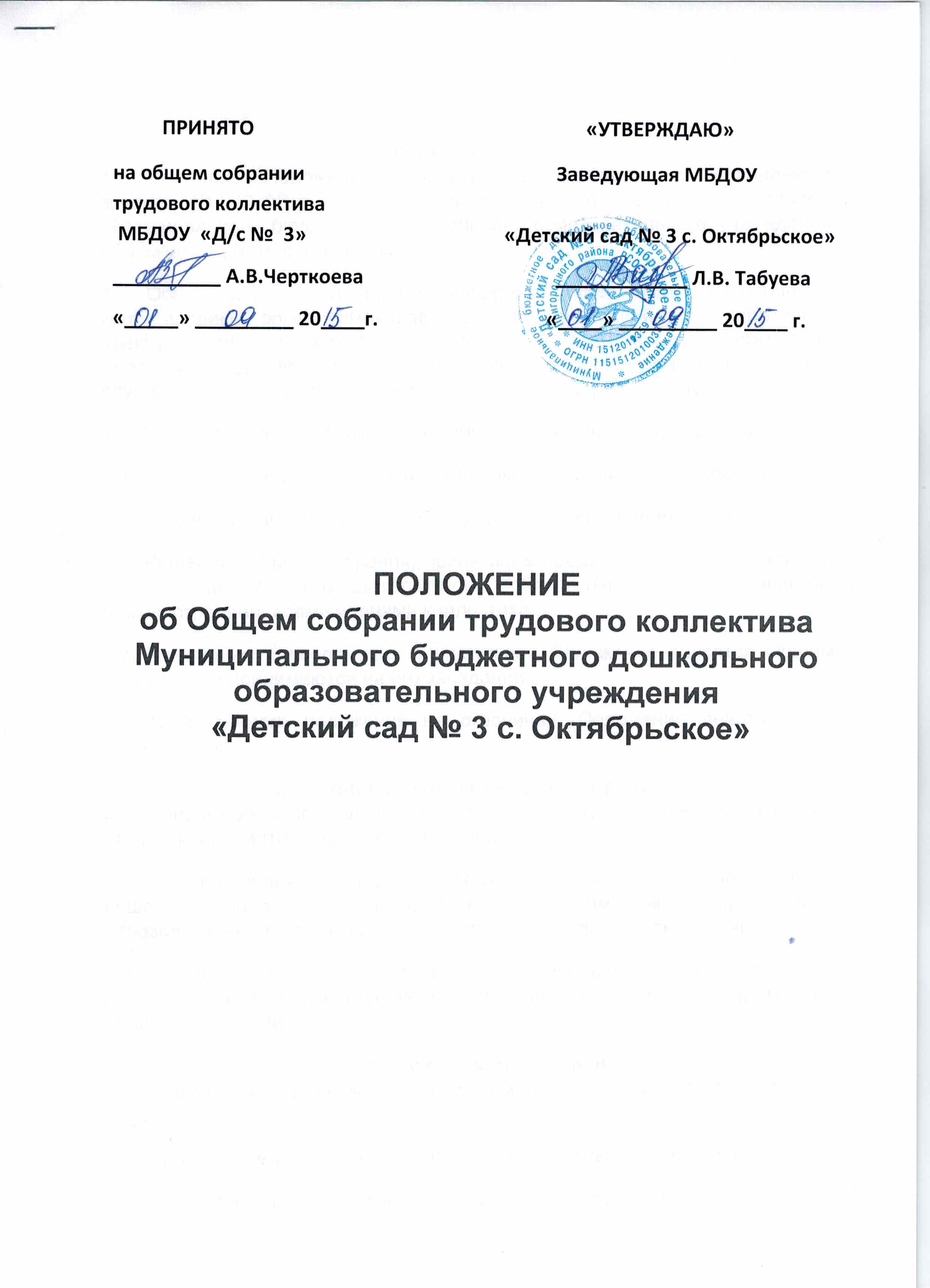 1. Общие положения1.1. Настоящее Положение разработано в соответствии с Федеральным законом  № 273-ФЗ «Об образовании в Российской Федерации», Уставом   Муниципального бюджетного дошкольного образовательного учреждения «Детский сад №3 с. Октябрьское»1.2. Общее собрание трудового коллектива (далее Общее собрание) –  коллегиальный орган самоуправления, объединяющий всех работников Муниципального бюджетного дошкольного образовательного учреждения «Детский сад № 3 с. Октябрьское» общеразвивающего вида осуществляющих свою деятельность на основе трудового договора.1.3. Общее собрание осуществляет общее руководство учреждением.1.4. Общее собрание представляет полномочия трудового коллектива.1.5. Общее собрание возглавляется председателем Общего собрания.1.6. Решения Общего собрания, принятые в пределах его полномочий и в соответствии с законодательством, обязательны для исполнения администрацией, всеми членами коллектива.1.7. Изменения и дополнения в настоящее Положение вносятся Общим собранием и принимаются на его заседании.1.8. Срок данного положения не ограничен. Положение действует до принятия нового.2. Основные задачи Общего собрания2.1. Общее собрание содействует осуществлению  управленческих начал, развитию инициативы трудового коллектива.2.2. Общее собрание реализует право на самостоятельность учреждения в решении вопросов, способствующих оптимальной организации образовательного процесса и финансово-хозяйственной деятельности.2.3. Общее собрание содействует расширению коллегиальных, демократических форм управления и воплощения в жизнь государственно-общественных принципов.3. Функции Общего собрания·         избрание представителей в комиссии по трудовым спорам в Учреждении;·         принятие в установленном порядке Коллективного договора;·         принятие Правил внутреннего трудового распорядка;·         рассмотрение и принятие Устава Учреждения, дополнений и изменений к нему;·         принятие программы развития  учреждения;·         утверждение коллективных требований к Работодателю;·         рассмотрение иных вопросов в соответствии с действующим законодательством Российской Федерации.4. Права Общего собрания4.1. Общее собрание имеет право:-  участвовать в управлении учреждением;-  выходить с предложениями и заявлениями на Учредителя, в органы муниципальной и государственной власти, в общественные организации;4.2. Каждый член Общего собрания имеет право:-  потребовать обсуждения Общим собранием любого вопроса, касающегося деятельности учреждения, если его предложение поддержит, не менее одной трети членов собрания;- при несогласии с решением Общего собрания высказать свое мотивированное мнение, которое должно быть занесено в протокол.5. Организация управления Общим собранием5.1. В состав Общего собрания входят все работники учреждения.5.2. На заседании Общего собрания могут быть приглашены представители Учредителя, общественных организаций, органов муниципального и государственного управления. Лица, приглашенные на собрание, пользуются правом совещательного голоса, могут вносить предложения и заявления, участвовать в обсуждении вопросов, находящихся в их компетенции.5.3. Для ведения Общего собрания из его состава открытым голосованием избирается председатель и секретарь сроком на один календарный год, которые  исполняют свои обязанности на общественных началах.5.4. Председатель Общего собрания:- организует деятельность Общего собрания;- информирует членов трудового коллектива о предстоящем заседании;- организует подготовку и проведение заседания;- определяет повестку дня;- контролирует выполнение решений.5.5. Общее собрание собирается не реже 2 раз в календарный год.5.6. Общее собрание считается правомочным, если на нем присутствует не менее 2/3 работников МБДОУ.5.7. Решение Общего собрания принимается простым большинством голосов открытым голосованием.5.8. Решение Общего собрания считается принятым, если за него проголосовало не менее 2/3 присутствующих.5.9.  Решения Общего собрания  реализуются через приказы и распоряжения заведующего МБДОУ.5.10. Решение Общего собрания обязательно к исполнению для всех членов трудового коллектива.6. Взаимосвязь с другими органами самоуправления6.1. Общее собрание организует взаимодействие с другими  коллегиальными органами  учреждения  – Наблюдательным советом, Педагогическим советом, Родительским комитетом:-  через участие представителей трудового коллектива в заседаниях Наблюдательного совета, Педагогического совета, Родительского комитета;- представление на ознакомление Наблюдательному совету, Педагогическому совету и Родительскому комитету материалов, готовящихся к обсуждению и принятию на заседании Общего собрания трудового коллектива;- внесение предложений и дополнений по вопросам, рассматриваемым на заседаниях Наблюдательного совета, Педагогического совета, Родительского комитета;7. Ответственность Общего собрания7.1. Общее собрание несет ответственность:-  за выполнение, выполнение не в полном объеме или невыполнение закрепленных за ним задач и функций;-  соответствие принимаемых решений законодательству РФ, нормативно-правовым актам.8. Делопроизводство Общего собрания8.1. Заседания Общего собрания оформляются протоколом.8.2. В протоколе фиксируются: дата проведения, количественное присутствие (отсутствие) членов трудового коллектива приглашенные (ФИО, должность), повестка дня, ход обсуждения вопросов предложения, рекомендации и замечания членов трудового коллектива и приглашенных лиц,  решение.8.3. Протоколы подписываются председателем и секретарем Общего собрания.8.4. Нумерация протоколов ведется от начала календарного  года.8.5. Журнал протоколов Общего собрания нумеруется постранично, прошнуровывается, скрепляется подписью заведующего и печатью учреждения.8.6. Журнал протоколов Общего собрания хранится в делах учреждения  (50 лет) и передается по акту (при смене руководителя) передачей в архив.